   СОВЕТ   ДЕПУТАТОВМУНИЦИПАЛЬНОГО ОБРАЗОВАНИЯ «ВОТКИНСКИЙ РАЙОН»«ВОТКА ЁРОС»МУНИЦИПАЛ КЫЛДЫТЭТЫСЬ ДЕПУТАТЪЁСЛЭН КЕНЕШСЫР Е Ш Е Н И Е« 26 »   ноября  2020  года                                                                                    №322г. ВоткинскО проведении публичных слушаний по проекту решения Совета депутатов муниципального образования «Воткинский район» «О внесении изменений в Устав муниципального образования «Воткинский район»В соответствии с Федеральным законом от 6 октября 2003 года № 131-ФЗ
«Об общих принципах организации местного самоуправления в Российской Федерации», Положением «О публичных слушаниях в муниципальном образовании «Воткинский район», утвержденным решением  Совета депутатов муниципального образования «Воткинский район» № 250 от 18.06.2019 , руководствуясь Уставом муниципального образования «Воткинский район»,Совет депутатов муниципального образования «Воткинский район» РЕШАЕТ:1.Провести  публичные слушания по проекту решения Совета депутатов муниципального образования «Воткинский район» «О внесении изменений в Устав муниципального образования «Воткинский район»».2. Определить дату и время проведения публичных слушаний по проекту решения Совета депутатов муниципального образования «Воткинский район»
«О внесении изменений в Устав муниципального образования «Воткинский район»» «28» декабря   2020 года в 17 часов 10 минут.3.	Определить место проведения публичных слушаний по проекту решения Совета депутатов муниципального образования «Воткинский район» «О внесении изменений в Устав муниципального образования «Воткинский район»»: зал заседаний здания Администрации муниципального образования «Воткинский район», расположенный по адресу: г. Воткинск, ул. Красноармейская,  43 «а».4.	Определить организатором проведения публичных слушаний по проекту решения Совета депутатов муниципального образования «Воткинский район»
«О внесении изменений в Устав муниципального образования «Воткинский район»» Комиссию по разработке проекта Устава, изменений и дополнений в Устав  муниципального образования «Воткинский район», утвержденную решением Совета депутатов муниципального образования «Воткинский район» от 16.02.2017 года № 43.5.	Опубликовать проект решения Совета депутатов муниципального образования «Воткинский район» «О внесении изменений в Устав муниципального образования «Воткинский район»» в Вестнике правовых актов муниципального образования «Воткинский район»,  на официальном сайте муниципального образования «Воткинский район» в сети «Интернет» и обнародовать на информационно-правовых стендах муниципальных образований сельских поселений Воткинского района.6.	Установить, что предложения по проекту решения Совета депутатов муниципального образования «Воткинский район» «О внесении изменений в Устав муниципального образования «Воткинский район»» представляются в Совет депутатов муниципального образования «Воткинский район» в письменном виде с указанием фамилии, имени, отчества, адреса места жительства и подписью автора предложений по адресу: г. Воткинск, ул. Красноармейская, 43 «а», кабинет №58, в период с «26»  ноября  2020 года     с 11-00 часов и по «28»  декабря   2020 года   до 10.00 часов.7.	Решение вступает в силу со дня его принятия и подлежит размещению на официальном сайте муниципального образования «Воткинский район».Председатель Совета депутатовмуниципального образования«Воткинский район»								   М.А.НазаровГлава муниципального образования«Воткинский район»                                                                                        	И.П.Прозоровг. Воткинск« 26 » ноября  2020 года№322 ПРОЕКТ   СОВЕТ   ДЕПУТАТОВМУНИЦИПАЛЬНОГО ОБРАЗОВАНИЯ «ВОТКИНСКИЙ РАЙОН»«ВОТКА ЁРОС»МУНИЦИПАЛ КЫЛДЫТЭТЫСЬ ДЕПУТАТЪЁСЛЭН КЕНЕШСЫР Е Ш Е Н И Е«__» _________ 2020  года                                                                                    №г. ВоткинскО внесении изменений в Устав  муниципального образования «Воткинский район» В соответствии с Федеральным законом от 6 октября 2003 года № 131-ФЗ «Об общих принципах организации местного самоуправления в Российской Федерации», Уставом муниципального образования «Воткинский  район» и в целях приведения Устава муниципального образования «Воткинский  район» в соответствие с Федеральным законом от 20 июля 2020 года № 236-ФЗ «О внесении изменений в Федеральный закон «Об общих принципах организации местного самоуправления в Российской Федерации»1.Внести в Устав муниципального образования «Воткинский район», утвержденный решением Совета депутатов муниципального образования Воткинский район» от 16.06.2005 года № 98  (с изменениями, внесенными решениями Совета депутатов муниципального образования «Воткинский район» от 14.07.2006 № 175, от 17.05.2007 № 60, от 10.07.2008 № 165, от 23.10.2008 № 192, от 21.05.2009 № 266, от 23.12.2009 № 324, от 18.06.2010 № 372, от 16.06.2011 № 440, от 01.12.2011 № 493, от 24.05.2012 № 35, от 20.04.2013 № 110, от 27.02.2014 № 164, от 27.02.2015 № 226, от 18.06.2015  № 249, от 28.04.2016  № 300, от 18.04.2017 № 53, от 29.06.2017 № 70, от 25.08.2017  № 87, от 15.02.2018  № 122, от 22.11.2018 № 175, от 26.12.2019 № 264…), следующие изменения:1) часть 2  статьи 10 изложить в следующей редакции:: (муниципальные выборы)2. Выборы депутатов Совета депутатов проводятся с применением мажоритарно-пропорциональной избирательной системы по одномандатным избирательным округам и единому избирательному округу, образуемым на территории муниципального района в порядке, предусмотренном федеральными законами и законами Удмуртской Республики:1) 15 депутатов Совета депутатов избираются по одномандатным избирательным округам (один округ - один депутат) относительным большинством голосов избирателей одномандатных округов, поданных за кандидатов в депутаты;2) 10 депутатов Совета депутатов избираются по муниципальному избирательному округу пропорционально числу голосов, поданных за муниципальные списки кандидатов в депутаты, выдвинутые избирательными объединениями.  2)   Дополнить статьей 13.1. следующего содержания: (после статьи Правотворческая инициатива граждан)«Статья 13.1. Инициативные проекты1. В целях реализации мероприятий, имеющих приоритетное значение для жителей муниципального образования или его части, по решению вопросов местного значения или иных вопросов, право решения которых предоставлено органам местного самоуправления, в Администрацию муниципального образования  может быть внесен инициативный проект. Порядок определения части территории муниципального образования, на которой могут реализовываться инициативные проекты, устанавливается нормативно правовым актом Совета депутатов.2. С инициативой о внесении инициативного проекта вправе выступить инициативная группа численностью не менее десяти граждан, достигших шестнадцатилетнего возраста и проживающих на территории муниципального образования, органы территориального общественного самоуправления (далее - инициаторы проекта). Минимальная численность инициативной группы может быть уменьшена нормативно правовым актом  Совета депутатов. Право выступить инициатором проекта в соответствии с нормативно правовым актом  Совета депутатов может быть предоставлено также иным лицам, осуществляющим деятельность на территории муниципального образования.3. Инициативный проект должен содержать следующие сведения:1) описание проблемы, решение которой имеет приоритетное значение для жителей муниципального образования или его части;2) обоснование предложений по решению указанной проблемы;3) описание ожидаемого результата (ожидаемых результатов) реализации инициативного проекта;4) предварительный расчет необходимых расходов на реализацию инициативного проекта;5) планируемые сроки реализации инициативного проекта;6) сведения о планируемом (возможном) финансовом, имущественном и (или) трудовом участии заинтересованных лиц в реализации данного проекта;7) указание на объем средств бюджета муниципального образования в случае, если предполагается использование этих средств на реализацию инициативного проекта, за исключением планируемого объема инициативных платежей;8) указание на территорию муниципального образования  или его часть, в границах которой будет реализовываться инициативный проект, в соответствии с порядком, установленным нормативно правовым актом  Совета депутатов;9) иные сведения, предусмотренные нормативно правовым актом  Совета депутатов.4. Инициативный проект до его внесения в Администрацию муниципального образования  подлежит рассмотрению на собрании или конференции граждан, в том числе на собрании или конференции граждан по вопросам осуществления территориального общественного самоуправления, в целях обсуждения инициативного проекта, определения его соответствия интересам жителей муниципального образования или его части, целесообразности реализации инициативного проекта, а также принятия собранием или конференцией граждан решения о поддержке инициативного проекта. При этом возможно рассмотрение нескольких инициативных проектов на одном собрании или на одной конференции граждан.Нормативно правовым актом  Совета депутатов может быть предусмотрена возможность выявления мнения граждан по вопросу о поддержке инициативного проекта также путем опроса граждан, сбора их подписей.Инициаторы проекта при внесении инициативного проекта в  Администрацию муниципального образования  прикладывают к нему соответственно протокол собрания или конференции граждан, результаты опроса граждан и (или) подписные листы, подтверждающие поддержку инициативного проекта жителями муниципального образования или его части.5. Информация о внесении инициативного проекта в Администрацию муниципального образования  подлежит опубликованию (обнародованию) и размещению на официальном сайте Администрации муниципального образования  в информационно-телекоммуникационной сети «Интернет»  в течение трех рабочих дней со дня внесения инициативного проекта в Администрацию  и должна содержать сведения, указанные в части 3 настоящей статьи, а также об инициаторах проекта. Одновременно граждане информируются о возможности представления в Администрацию своих замечаний и предложений по инициативному проекту с указанием срока их представления, который не может составлять менее пяти рабочих дней. Свои замечания и предложения вправе направлять жители муниципального образования, достигшие шестнадцатилетнего возраста. 6. Инициативный проект подлежит обязательному рассмотрению Администрацией муниципального образования в течение 30 дней со дня его внесения. Администрация муниципального образования  по результатам рассмотрения инициативного проекта принимает одно из следующих решений:1) поддержать инициативный проект и продолжить работу над ним в пределах бюджетных ассигнований, предусмотренных решением о бюджете муниципального образования, на соответствующие цели и (или) в соответствии с порядком составления и рассмотрения проекта бюджета муниципального образования (внесения изменений в решение о бюджете муниципального образования);2) отказать в поддержке инициативного проекта и вернуть его инициаторам проекта с указанием причин отказа в поддержке инициативного проекта.7. Администрация муниципального образования  принимает решение об отказе в поддержке инициативного проекта в одном из следующих случаев:1) несоблюдение установленного порядка внесения инициативного проекта и его рассмотрения;2) несоответствие инициативного проекта требованиям федеральных законов и иных нормативных правовых актов Российской Федерации, законов и иных нормативных правовых актов Удмуртской республики, Уставу муниципального образования;3) невозможность реализации инициативного проекта ввиду отсутствия у органов местного самоуправления необходимых полномочий и прав;4) отсутствие средств бюджета муниципального образования в объеме средств, необходимом для реализации инициативного проекта, источником формирования которых не являются инициативные платежи;5) наличие возможности решения описанной в инициативном проекте проблемы более эффективным способом;6) признание инициативного проекта не прошедшим конкурсный отбор.8. Администрация муниципального образования вправе, а в случае, предусмотренном пунктом 5 части 7 настоящей статьи, обязана предложить инициаторам проекта совместно доработать инициативный проект, а также рекомендовать представить его на рассмотрение органа местного самоуправления иного муниципального образования или государственного органа в соответствии с их компетенцией.9. Порядок выдвижения, внесения, обсуждения, рассмотрения инициативных проектов, а также проведения их конкурсного отбора устанавливается нормативно правовым актом Совета депутатов.10. В отношении инициативных проектов, выдвигаемых для получения финансовой поддержки за счет межбюджетных трансфертов из бюджета Удмуртской республики, требования к составу сведений, которые должны содержать инициативные проекты, порядок рассмотрения инициативных проектов, в том числе основания для отказа в их поддержке, порядок и критерии конкурсного отбора таких инициативных проектов устанавливаются в соответствии с Законом и (или) иным нормативным правовым актом Удмуртской республики. В этом случае требования частей 3, 6, 7, 8, 9, 11 и 12 настоящей статьи не применяются.11. В случае, если в Администрацию муниципального образования  внесено несколько инициативных проектов, в том числе с описанием аналогичных по содержанию приоритетных проблем, Администрация муниципального образования организует проведение конкурсного отбора и информирует об этом инициаторов проекта.12. Проведение конкурсного отбора инициативных проектов возлагается на коллегиальный орган (комиссию), порядок формирования и деятельности которого определяется правовым актом Совета депутатов. Состав коллегиального органа (комиссии) формируется Администрацией муниципального образования. При этом половина от общего числа членов коллегиального органа (комиссии) должна быть назначена на основе предложений Совета депутатов. Инициаторам проекта и их представителям при проведении конкурсного отбора должна обеспечиваться возможность участия в рассмотрении коллегиальным органом (комиссией) инициативных проектов и изложения своих позиций по ним.13. Инициаторы проекта, другие граждане, проживающие на территории муниципального образования, уполномоченные собранием или конференцией граждан, а также иные лица, определяемые законодательством Российской Федерации, вправе осуществлять общественный контроль за реализацией инициативного проекта в формах, не противоречащих законодательству Российской Федерации.14. Информация о рассмотрении инициативного проекта Администрацией муниципального образования, о ходе реализации инициативного проекта, в том числе об использовании денежных средств, об имущественном и (или) трудовом участии заинтересованных в его реализации лиц, подлежит опубликованию (обнародованию) и размещению на официальном сайте Администрации муниципального образования в информационно-телекоммуникационной сети «Интернет». Отчет Администрации муниципального образования об итогах реализации инициативного проекта подлежит опубликованию (обнародованию) и размещению на официальном сайте администрации муниципального образования в информационно-телекоммуникационной сети «Интернет» в течение 30 календарных дней со дня завершения реализации инициативного проекта.»;3)  в статье 15: (собрание граждан)а) часть 1 изложить в следующей редакции:«1. Для обсуждения вопросов местного значения, информирования населения о деятельности органов местного самоуправления и должностных лиц местного самоуправления, обсуждения вопросов внесения инициативных проектов и их рассмотрения, осуществления территориального общественного самоуправления на части территории муниципального образования могут проводиться собрания граждан.»;       б) часть  2 дополнить абзацем следующего содержания:       "В собрании граждан по вопросам внесения инициативных проектов и их рассмотрения вправе принимать участие жители соответствующей территории, достигшие шестнадцатилетнего возраста. Порядок назначения и проведения собрания граждан в целях рассмотрения и обсуждения вопросов внесения инициативных проектов определяется нормативно правовым актом Совета депутатов.»;        4) Дополнить статьей 50.1. следующего содержания (после статьи местный бюджет)      «Статья 50.1. Финансовое и иное обеспечение реализации инициативных проектов1. Источником финансового обеспечения реализации инициативных проектов, предусмотренных статьей 13.1 настоящего Устава, являются предусмотренные решением о бюджете муниципального образования бюджетные ассигнования на реализацию инициативных проектов, формируемые в том числе с учетом объемов инициативных платежей и (или) межбюджетных трансфертов из бюджета Удмуртской республики, предоставленных в целях финансового обеспечения соответствующих расходных обязательств муниципального образования.2. Под инициативными платежами понимаются денежные средства граждан, индивидуальных предпринимателей и образованных в соответствии с законодательством Российской Федерации юридических лиц, уплачиваемые на добровольной основе и зачисляемые в соответствии с Бюджетным кодексом Российской Федерации в бюджет муниципального образования  в целях реализации конкретных инициативных проектов.3. В случае, если инициативный проект не был реализован, инициативные платежи подлежат возврату лицам (в том числе организациям), осуществившим их перечисление в бюджет муниципального образования. В случае образования по итогам реализации инициативного проекта остатка инициативных платежей, не использованных в целях реализации инициативного проекта, указанные платежи подлежат возврату лицам (в том числе организациям), осуществившим их перечисление в  бюджет муниципального образования.Порядок расчета и возврата сумм инициативных платежей, подлежащих возврату лицам (в том числе организациям), осуществившим их перечисление в бюджет муниципального образования, определяется нормативно правовым актом  Совета депутатов.4. Реализация инициативных проектов может обеспечиваться также в форме добровольного имущественного и (или) трудового участия заинтересованных лиц.».5) часть 1 статьи 34 дополнить пунктом 6.3. следующего содержания:6.3. участие в осуществлении мероприятий по предупреждению детского дорожно-транспортного травматизма на территории муниципального образования;»;         2. Главе муниципального образования «Воткинский район» направить настоящее решение на государственную регистрацию в порядке, предусмотренном Федеральным законом от 21 июля 2005 года № 97-ФЗ «О государственной регистрации уставов муниципальных образований».3. Опубликовать настоящее решение после его государственной регистрации.4. Настоящее решение вступает в силу в порядке, предусмотренном законодательством, за исключением пунктов 2-4 которые вступают в силу с 01 января 2021 года. 5. Действие положений статей 13.1 и 48 Устава муниципального образования «Воткинский район»  не распространяются на правоотношения, возникшие до дня вступления в силу настоящего решения.Председатель Совета депутатов муниципального образования«Воткинский район» УР							М.А. Назаров Глава муниципального образования«Воткинский район» УР							И.П.Прозоров г. Воткинск«____»__________ 2020 года    №___Проект подготовилНачальник УПКиУП                                                                      Н.В. Абрамова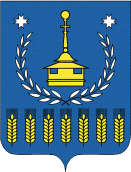 